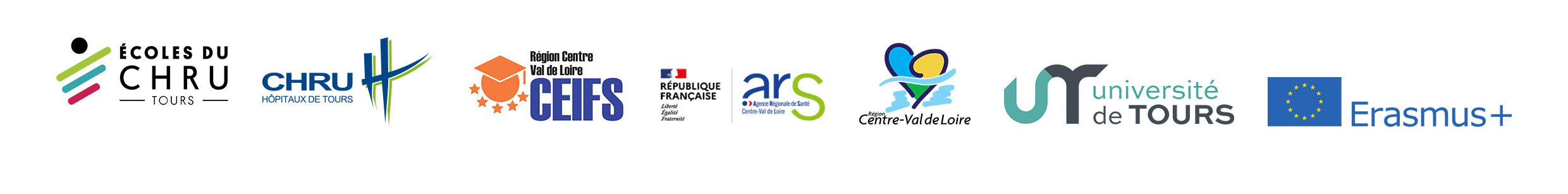 Fiche d’inscription mobilité sortante étudiante ERASMUS+          Erasmus+ exchange outgoing student application form2020Consortium Erasmus des Instituts de Formation en Santé de la Région Centre Val de Loire(CEIFS Région Centre Val de Loire)Á compléter et renvoyer signée au plus tard le XX novembre 20XX à :1 exemplaire à votre référent Erasmus+ : courriel:  erasmus@chu-tours.frÉtablissement d’origine / Home Institution: Identité de l’étudiant(e) / Student information :Contact dans le pays d’origine / Contact in your home country:  Diplôme préparé / Diploma prepared : Diplôme d’État d’Infirmier (Grade Licence) / Bachelor of Science in NursingPériode souhaitée / Desired period :	Si stage seulement / If internship only4ème semestre / 4th semester      5ème semestre / 5th semester        6ème semester / 6th semester Niveau d’études / Level of studies:2ème  année / 2ndyear:     3ème  année / 3rd year:     Veuillez indiquer obligatoirement 3 destinations classées par ordre de préférencePlease obligatory indicate 3 destinations in order of preferenceDisciplines de stage souhaitées dans l’ordre (si possible)  / Desired internship Disciplines in order (if possible) : Niveau en langue étrangère (préciser la langue) / Foreign language level (specify language):Cadre Européen des langues/European level referential  :Français : A1    A2   B1 	 B2 	C1 	C2 	NA    	Langue maternelle / native language Anglais :    A1   A2   B1 	 B2 	C1 	C2 	NA4    	Langue maternelle / native language Espagnol : A1   A2   B1  B2 	C1 	C2 	NA4    	Langue maternelle / native language Italien :      A1   A2   B1  B2 	C1 	C2 	NA4    	Langue maternelle / native language Grec :         A1   A2   B1  B2 	C1 	C2 	NA 4   	Langue maternelle / native language Portugais : A1   A2   B1  B2 	C1 	C2 	NA 4   	Langue maternelle / native language Lituanien : A1   A2   B1  B2 	C1 	C2 	NA 4   	Langue maternelle / native language Nom / NameInstitut de Formation en Soins Infirmiers du CHRU de ToursAdresse / Address2 rue MansartPays / CountryFRANCEVille / CityCHAMBRAY LES TOURSCode postal / Zip code37170Nom du coordonnateur ErasmusName of Erasmus coordinator+33 247478761 Courriel / Emailerasmus@chu-tours.fr   Site / Website https://www.chu-tours.fr/ecoles-de-formations-paramedicales/ Nom / Last NamePrénom / First NameDate de naissance / Birthdate Sexe / GenderNationalité / Nationality   Adresse actuelle / Current addressVille / CityCode postal / Zip codePays / Country Courriel / EmailAdresse permanente / Permanent AddressVille / CityCode postal / Zip codePays / Country Courriel / Email Nom / Last NamePrénom / First NameAdresse / AddressVille / CityCode postal / Zip codePays / Country Courriel / EmailPour les cours + stage / For the course + internshipOui / YesorNon / NoSemestre 5 / Autumn semesterSemestre 5 / Spring semesterDu / from     ..    /     ..        /  20..Au / To        ..       /       ..       /    20..PaysVilleCode ErasmusNom de l’établissementChoix (1, 2, 3)Choix 1 / Choice 1Choix 2 / Choice 2Choix 3 / Choice 3Date et signature de l’étudiant :Date and student signature :Date, signature du coordonnateur Erasmus local :Date, signature of the Local Erasmus coordinator: